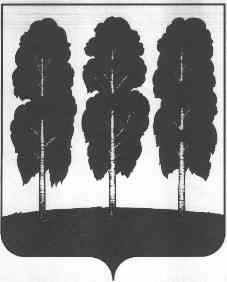 АДМИНИСТРАЦИЯ БЕРЕЗОВСКОГО РАЙОНАХАНТЫ-МАНСИЙСКОГО АВТОНОМНОГО ОКРУГА - ЮГРЫРАСПОРЯЖЕНИЕот  23.03.2020                                                                                                       № 203-рпгт. БерезовоО внесении изменений в распоряжение администрации Березовского района от 23.10.2018 № 693-р «Об определении ответственных лиц с возложением персональной ответственности на руководителей структурных подразделений администрации Березовского района при осуществлении приемки товаров, выполнении работ, оказании услуг для обеспечения муниципальных нужд и признании утратившими силу некоторых муниципальных правовых актов администрации Березовского района»Утратило силу,  распоряжение Администрации района от 10.01.2022 № 2-рВ связи с организационно-кадровыми изменениями в администрации Березовского района:1. Абзац восьмой пункта 1 распоряжения администрации Березовского района от 23.10.2018 № 693-р «Об определении ответственных лиц с возложением персональной ответственности на руководителей структурных подразделений администрации Березовского района при осуществлении приемки товаров, выполнении работ, оказании услуг для обеспечения муниципальных нужд и признании утратившими силу некоторых муниципальных правовых актов администрации Березовского района» изложить в следующей редакции:«-Константинова Наталья Викторовна, и.о. заведующего отделом по вопросам малочисленных народов Севера, природопользованию, сельскому хозяйству и экологии;».2. Распоряжение администрации Березовского района от 03.03.2020  № 155-р «О внесении изменений в распоряжение администрации Березовского района от 23.10.2018 № 693-р «Об определении ответственных лиц с возложением персональной ответственности на руководителей структурных подразделений администрации Березовского района при осуществлении приемки товаров, выполнении работ, оказании услуг для обеспечения муниципальных нужд и признании утратившими силу некоторых муниципальных правовых актов администрации Березовского района» признать утратившим силу.3.Разместить настоящее распоряжение на официальном веб-сайте органовместного самоуправления Березовского района.4.Настоящее распоряжение вступает в силу после его подписания.И.о.главы района                                                                                          С.Ю. Билаш					